Свод еженедельного отчета ВДЦС 13 по 18 июля 2020ГИТОГО: Всего проведено __27_ мероприятий. Из них: - 10 мероприятия творческой направленности;- 5 по краеведению;- 8 мероприятий по патриотике;- 4 мероприятий по профилактике табакокурении, наркомании и алкоголизма и т.д.Охват: всего 2439 детей от 5 до 15 лет.№ п/пНаименование кожуунаНаименование учреждениеНазвание и вид формы занятости в организацииКраткое описание содержания формы занятостиСроки реализации формы занятостиЦелевая аудиторияМесто проведенияПриложениеОхватТес-Хемский кожуунКДК им.К.Баазан-оола с.СамагалтайОнлайн мастер класс«Аппликация из крупы и природных материалов»16.07.2020г5-10лhttps://vk.com/koguunnyi_dom_kultuty_tes_hem 102Онлайн мастер-класс «Змейка из фетра»17.07.20205-15https://vk.com/koguunnyi_dom_kultuty_tes_hem 150СДК им.А.ДанзырынОткрытие 2 сезона ВДЦ «Карусель»Знакомство с ребятами10.07.2020Воспитанники ВДЦСоц. сети КДУhttps://vk.com.club173381624200Беседа «Краеведение»Краткая информация о краеведении13.07.2020Воспитанники ВДЦСоц. сети КДУhttps://vk.com.club17338162485Виртуальная информационно-познавательная выставка "Жить в согласии с природой"Онлайн выставка о окружающей среде13.07.2020Воспитанники ВДЦСоц. сети КДУhttps://vk.com.club173381624157Конкурс рисунков «Край в котором я живу»Дети рисуют природу14.07.2020Воспитанники ВДЦСоц. сети КДУhttps://vk.com.club173381624193Онлайн-викторина «Дикие животные нашего края»Викторина о животных15.07.2020Соц. сети КДУhttps://vk.com.club173381624125Фото-выставка «Бойдустун чажыттары»Дети выкладывают фото на природе16.07.2020Соц. сети КДУhttps://vk.com.club173381624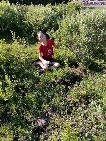 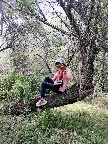 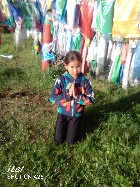 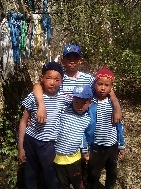 231Онлайн экскурсия «В уголок леса»Показ видео презентация 17.07.2020Соц. сети КДУhttps://vk.com.club173381624285СДК им.С.Ланзыы с.Белдир-АрыгКонкурс Мини мисс " Мини мистер среди детей ВДЦ "Солнышко"1 этап – Знакомство . Дети учат представление о себе и о своем роде. Записывают видео 13 июляВоспитанники ВДЦ Солнышко, гости соц.сетей СДК Белдир-АрыгСоц. сети СДК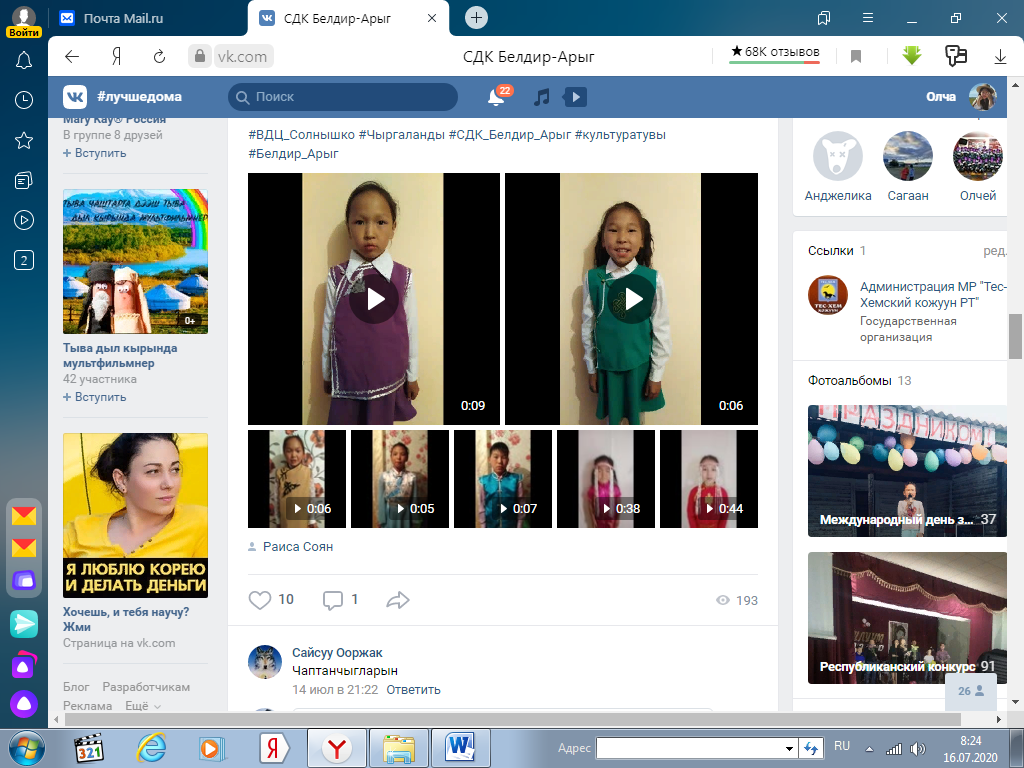 193Конкурс Мини мисс " Мини мистер среди детей ВДЦ "Солнышко"2 этап – Талант.14 июляВоспитанники ВДЦ Солнышко, гости соц.сетей СДК Белдир-АрыгСоц. сети СДК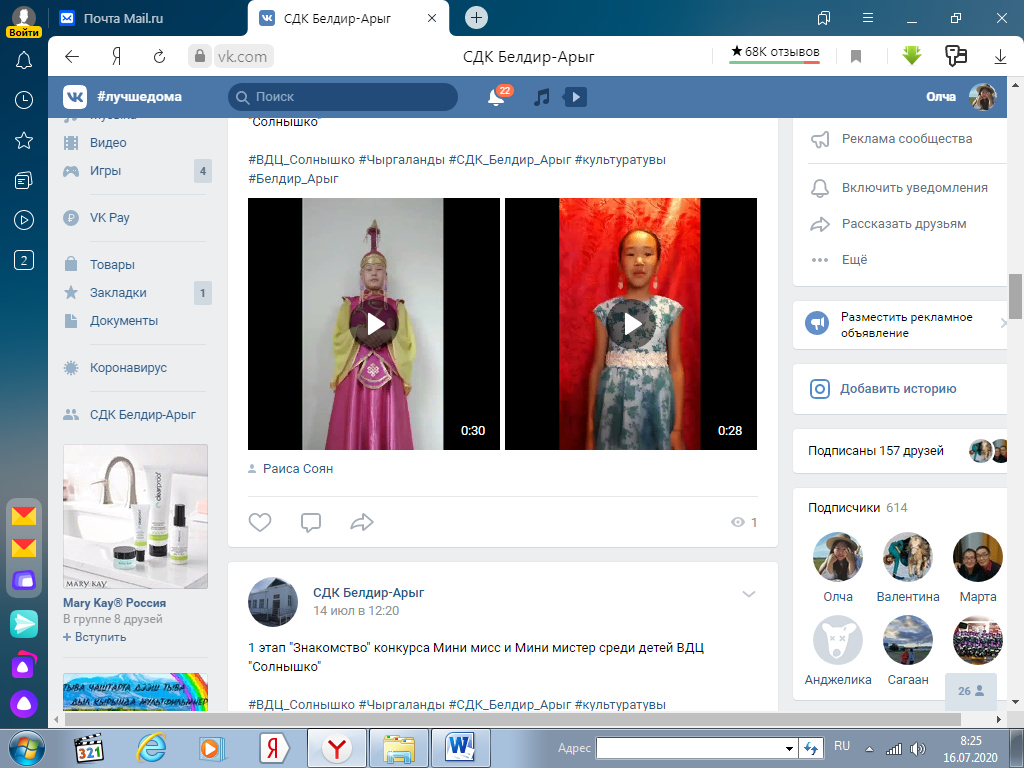 160Конкурс Мини мисс " Мини мистер среди детей ВДЦ "Солнышко"

 3 этап – Авангард. Из подручных материалов делают себе одежду15 июляВоспитанники ВДЦ Солнышко, гости соц.сетей СДК Белдир-АрыгСоц. сети СДК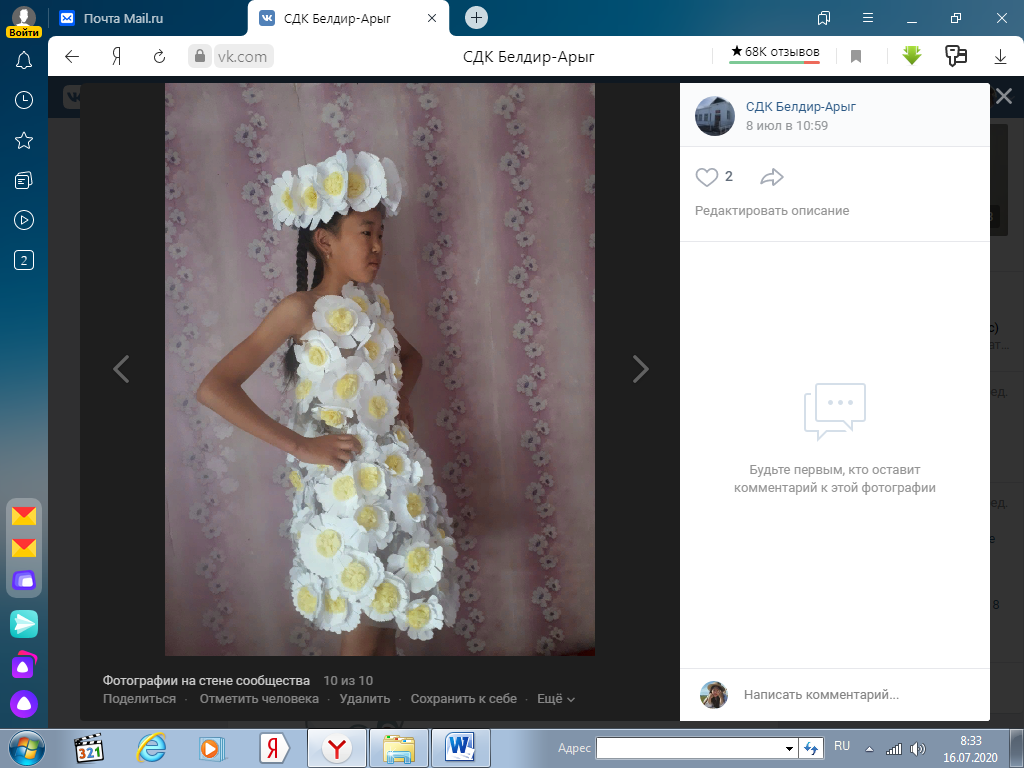 135Конкурс Мини мисс " Мини мистер среди детей ВДЦ "Солнышко"4 этап – Вечерний наряд16 июляВоспитанники ВДЦ Солнышко, гости соц.сетей СДК Белдир-АрыгСоц. сети СДК20Подведение итогов конкурса. Закрытие 1 сезона ВДЦ «Солнышко»Награждение конкурсантов и активистов ВДЦ Солнышко. Вручение сертификатов.17 июляВоспитанники ВДЦ Солнышко, гости соц.сетей СДК Белдир-АрыгСоц. сети СДК18СДК им Б.ДоюндупаОнлайн конкурс слайд-шоу «Я+ папа»Конкурсс 13 по 18.07.2020гОбучающиеся ОО РТhttps://instagram.com/sdk.b.doyundupa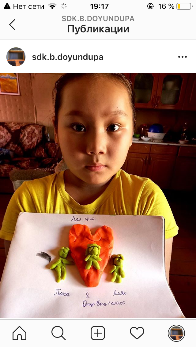 150СК им В.ЧунмааОнлайн-просмотр мультфильма «Колобок»Публикация онлайн-мультфильма в соцсети13 июляСоц. сети ВДЦhttps://vk.com/wall-195090792_5820Онлайн-челлендж «У лукоморья дуб зеленый»Публикация онлайн-челленджа в соцсети14 июляСоц. сети ВДЦhttps://vk.com/wall-195090792_5910Призыв «Спасибо, врачам!»Публикация онлайн-призыва в соцсети15 июляСоц. сети ВДЦhttps://vk.com/wall-195090792_605Онлайн-викторина «Что мы знаем о растениях?»Публикация онлайн-викторины в соцсети16 июляСоц. сети ВДЦhttps://vk.com/wall-195090792_6115Подведение итогов онлайн-челленджа «У лукоморья дуб зеленый»Публикация подведения итогов онлайн-челленджа в соцсети17 июляСоц. сети ВДЦhttps://vk.com/wall-195090792_6220Онлайн фото-конкурс «Отдыхаем всей семьей»Публикация онлайн фото-конкурса в соцсети17 июляСоц. сети ВДЦhttps://vk.com/wall-195090792_6316СДК им.Д.Чамзырая     с.О-ШынааОнлайн – мастер-класс   к Всемирному  дню  шоколада, празднику, посвященный любимому лакомству многих людей.В мастер-классах   принимают участие все желающие  сладкоежки.13.07.2020г.Дети и родителиhttps://vk.com/oshynaa_sdk#Задание на деньПозволить себе в этот день насладиться любимым лакомством. Побаловать  себя и своих близких шоколадным десертом.22День фотографа.Час-практикум «Я –фотограф».14.07.2020г.детиhttps://vk.com/oshynaa_sdk#Задание на день для детей ВДЦ;Вспомнить, доводилось ли им пробовать себя в роли фотографа. Открыть фотоальбом, телефон, компьютер  и отыскать  наиболее удачные кадры, которые были сделаны ими. Если никогда не приходилось пробовать себя в роли фотографа, исправить это. Взять в руки телефон или фотоаппарат, запечатлеть домочадцев, домашних питомцев или любимый пейзаж своего сумона.12Семейная игра-викторина "По страницам  сказок"1." Сказочный микс" – открываем по ссылке видео отрывков из сказок и отгадываем, что это за сказка2. "Кто так сказал?"- прочитайте слова героев и отгадайте из какой они сказки.15.07.2020г. Дети и их родители, также взрослыеhttps://vk.com/oshynaa_sdk#32Онлайн-музыкальный час.«Новые детские песни»Музыкальный руководитель СДК Натпит-оол А.Б.    проведет онлайн-музыкальный час, познакомит детей с новыми детскими песнями16.07.2020г. Дети https://vk.com/oshynaa_sdk#Для удобсва приложены  текст песни, а также (+) и (-) песен.15Онлайн-экскурсия ко дню  рождения «Диснейленда».Показ и просмотр  видео-познавательных фильмов для детей и их родителей17.07.2020г. Дети https://vk.com/oshynaa_sdk#Этот замечательный праздникотмечается ежегодно 17 июля. В 2020 году парк развлечений празднует 65-ю годовщину.25День экологии в ВДЦОнлайн - просмотр и обсуждение социальных роликов.ДетиВ результате просмотра дети должны понять и осмыслить экологическую обстановку  на Земле.20. А самое простое, что они  могут  сделать: это убрать мусор в своём дворе или в лесу. Посадить  дерево и не жечь траву.23